Уважаемые родители!11 марта в 11:00 состоится утренник «Масленица».Просим девочкам принести платочки на голову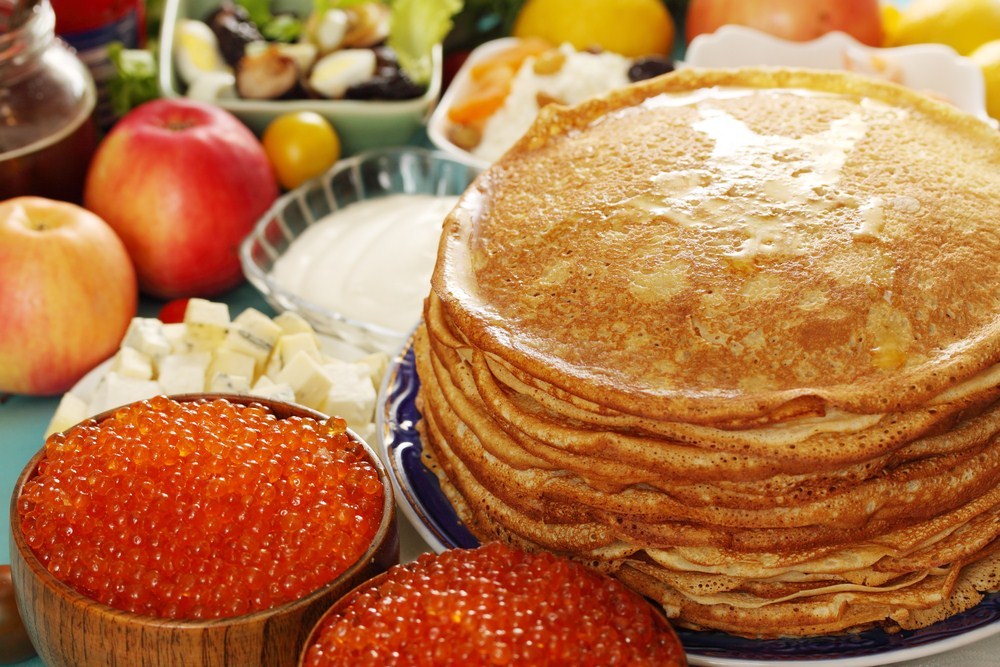 